МИНИСТЕРСТВО ОБРАЗОВАНИЯ И НАУКИ МУРМАНСКОЙ ОБЛАСТИ ГОСУДАРСТВЕННОЕ АВТОНОМНОЕ УЧРЕЖДЕНИЕ  ДОПОЛНИТЕЛЬНОГО ПРОФЕССИОНАЛЬНОГО ОБРАЗОВАНИЯ  МУРМАНСКОЙ ОБЛАСТИ «ИНСТИТУТ РАЗВИТИЯ ОБРАЗОВАНИЯ» Факультет общего образования Эффективные приемы обучения  решению текстовых задач по математике  в начальной школе МУРМАНСК  2021 МИНИСТЕРСТВО ОБРАЗОВАНИЯ И НАУКИ МУРМАНСКОЙ ОБЛАСТИ ГОСУДАРСТВЕННОЕ АВТОНОМНОЕ УЧРЕЖДЕНИЕ  ДОПОЛНИТЕЛЬНОГО ПРОФЕССИОНАЛЬНОГО ОБРАЗОВАНИЯ  МУРМАНСКОЙ ОБЛАСТИ «ИНСТИТУТ РАЗВИТИЯ ОБРАЗОВАНИЯ» Факультет общего образования Эффективные приемы обучению  решения текстовых задач по математике  в начальной школе Методические рекомендации МУРМАНСК  2021 ББК 74.26 Э94 Автор-составитель Л.Р. Сапачёва, декан факультета общего образования  ГАУДПО МО «Институт развития образования», канд. пед. наук, доцент            Эффективные приемы обучению решения текстовых задач Э94          по математике в начальной школе. Методические рекомендации /             Авт.-сост. Л.Р. Сапачёва. – Мурманск: ГАУДПО МО «Институт              развития образования», 2021. – 37 с. Книга содержит методические материалы для организации обучения решению задач в начальной школе. Автор подробно описывает различные приемы, виды заданий по наиболее трудным направлениям обучения решению задач (анализ задачи, планирование хода решения задачи и др.). Методические материалы могут быть использованы при обучении учащихся по любым современным учебно-методическим комплектам по математике. Книга адресована учителям начальной школы, слушателям курсов повышения квалификации учителей начальных классов, студентам факультета педагогики и методики начального образования. ББК 74.26 © ГАУДПО МО «Институт  развития образования», 2021  © Сапачёва Л.Р., 2021 Введение Первыми шагами младшего школьника к успешному решению любой задачи является осмысленное чтение текстовой ситуации. Учащийся также должен иметь представление о смысле действий сложения и вычитания, умножения и деления, их взаимосвязи, понятий «увеличить (уменьшить)            на …», «увеличить (уменьшить) во … раз», владеть основными мыслительными операциями (сравнение, обобщение, анализ – умение выделять элементы, признаки, свойства объекта, синтез – соединение различных элементов, сторон объекта в единое целое) и уметь переводить тестовые ситуации на язык схем, рисунков, моделей, таблиц и т.п. У многих первоклассников только начинает формироваться умение читать, поэтому важное значение имеет восприятие задачи «на слух», представление сюжетной ситуации, соответствующей смыслу действий. Поэтому этап формирования и развития умения правильно представлять ситуацию, заданную в задаче, является самым первым и важным для первоклассника. Ориентируясь на представление сюжета, учащийся будет выбирать арифметическое действие, которое требуется для решения задачи. Этапы 	осмысления 	сюжетной 	ситуации 	задачи 	строятся 	на рассказывании/прочтении задачи несколько раз, построении общей и конкретной предметной и числовой модели решения. Для учащихся 2-4 классов с целью формирования и развития умения правильно представлять ситуацию, заданную в задаче, помогут приемы: ˗ чтение задачи про себя (всем классом), затем вслух (всем классом/одним учеником); ˗ пересказ своими словами (в паре друг другу/одним учеником); ˗ представление жизненной ситуации, мысленное погружение в нее (возможно с закрытыми глазами); ˗ рисование рисунка задачи и др. Важными составляющими в умении решать задачи, которыми должны овладеть учащиеся, являются: установление взаимосвязи между условием           и вопросом задачи, данными и искомым; представление текста задачи в виде предметной модели, схемы, таблицы, диаграммы и др.; умение планировать ход решения задачи, записывать, искать разные способы решения, оценивать решение на реалистичность и достоверность. Эти умения отражены как               в содержании курса математики, так и в планируемых результатах. Содержание раздела «Работа с текстовыми задачами» в предметном курсе «Математика» Решение 	текстовых 	задач 	арифметическим 	способом. 	Задачи, содержащие отношения «больше (меньше) на…», «больше (меньше) в…».  Зависимости между величинами, характеризующими процессы движения, работы, купли-продажи и др.  Скорость, время, путь; объём работы, время, производительность труда; количество товара, его цена и стоимость и др.  Планирование хода решения задачи.  Представление текста задачи (схема, таблица, диаграмма и другие модели). Задачи на нахождение доли целого и целого по его доле. Планируемые результаты по разделу  «Работа с текстовыми задачами» по классам 1 класс ˗ решать текстовые задачи в одно действие на сложение и вычитание:  ˗ выделять условие и требование (вопрос),  ˗ устанавливать зависимости между данными и искомой величиной, ˗ моделировать условие и решение (используя предметную модель, рисунок),  ˗ записывать решение (в виде арифметического действия) и ответ. 2 класс ˗ решать текстовые задачи в одно-два действия на применение смысла арифметического действия (сложение, вычитание, умножение, деление):  ˗ моделировать задачу (используя предметную модель, рисунок),  ˗ представлять задачу графически (краткая запись, схема, таблица),  ˗ планировать ход решения,  ˗ оформлять его в виде действий,  ˗ записывать и проверять ответ. 3 класс ˗ решать текстовые задачи на понимание смысла арифметических действий (в том числе деления с остатком), отношений (больше/меньше на/в), на сравнение (разностное, кратное); ˗ знать и использовать при решении задач и в практических ситуациях соотношения между: ценой, количеством, стоимостью; началом, окончанием      и продолжительностью события;   ˗ решать задачи в одно-два действия: · моделировать и представлять задачу графически,  · планировать ход решения,  · записывать решение по действиям и с помощью числового выражения,  · анализировать решение (искать другой способ решения),  · записывать и оценивать ответ (устанавливать его реалистичность, проверять вычисления). 4 класс ˗ решать текстовые задачи в несколько действий, выполнять преобразование заданных величин, выбирать при решении подходящие способы вычисления, сочетая устные и письменные вычисления и используя при необходимости вычислительные устройства, оценивать полученный результат по критериям: достоверность/реальность, соответствие условию; ˗ решать практические задачи, связанные с повседневной жизнью (на покупки, движение, нахождение доли целого и целого по его доле, расчеты количества, расхода, изменения), в том числе с избыточными данными, находить недостающую информацию (например, из таблиц, схем), находить        и оценивать различные способы решения, использовать подходящие способы проверки. Учитель начальных классов в своей педагогической деятельности часто сталкивается с тем, что умение решать задачи у младших школьников формируется достаточно трудно. От учителя требуется кропотливая работа         с учащимися над освоением алгоритма решения целого класса задач. Алгоритм решения задачи 1) Прочитать задачу.  Определить, что известно, что надо узнать. Попробовать представить условие задачи. Построить, представить модель (рисунок, схема, таблица, чертеж и т.д.). Определить последовательность действий.  Объяснить для себя решение. Решить. Ответить на вопрос задачи.  Проверить свое решение. Убедиться, что задача решена верно. Данное методическое пособие отражает как традиционные приемы работы над задачей, так и нетрадиционные, которые направлены на формирование отдельных операций решения задачи и их необычное сочетание. 1. Анализ структуры задачи Структурными составляющими задачи являются «условие»                и «требование». Условие – часть текста, в которой заданы сюжетная ситуация, содержатся сведения об известных и неизвестных значениях величин, об отношениях между ними. Требование (вопрос) указывает на то, что нужно найти. Чаще всего в учебниках начальных классов требование выражено вопросом, 	начинающимся 	со 	слова 	«сколько» 	и 	заканчивающееся вопросительным знаком. Например, «Сколько надо купить …?», «Сколько учеников ...?», «Сколько выкопали …?» и так далее. Предлагаем рассмотреть приемы, позволяющие учащемуся различать структурные элементы задачи. Задание В каждой задаче выдели цветом (или подчеркни) условие (или вопрос).  При этом в начальной школе встречаются тексты задач, в которых вопрос задачи представлен в виде слова-требования. Задание В каждой задаче выдели цветом слова-требования, которые заменяют вопрос задачи.  2. Анализ задачи. Установление взаимосвязи  между условием и вопросом задачи Задание Выбери вопрос, для ответа на который тебе нужно использовать все математические данные этого текста. Отметь его. Задание Выбери вопросы, подходящие к условию, чтобы получились задачи,     в которых используются все математические данные. Задание Учащимся требуется найти такую же задачу среди серии задач. Задание В каждой задаче выдели цветом (или подчеркни) числовые данные, которые требуются для решения задачи. Задание В каждой задаче выдели цветом (или подчеркни) слова, которые определяют выбор действия.  Пример из учебника математики УМК «начальная школа ХХI века» авторы С.С. Минаева, Л.О. Рослова, О.А. Рыдзе. 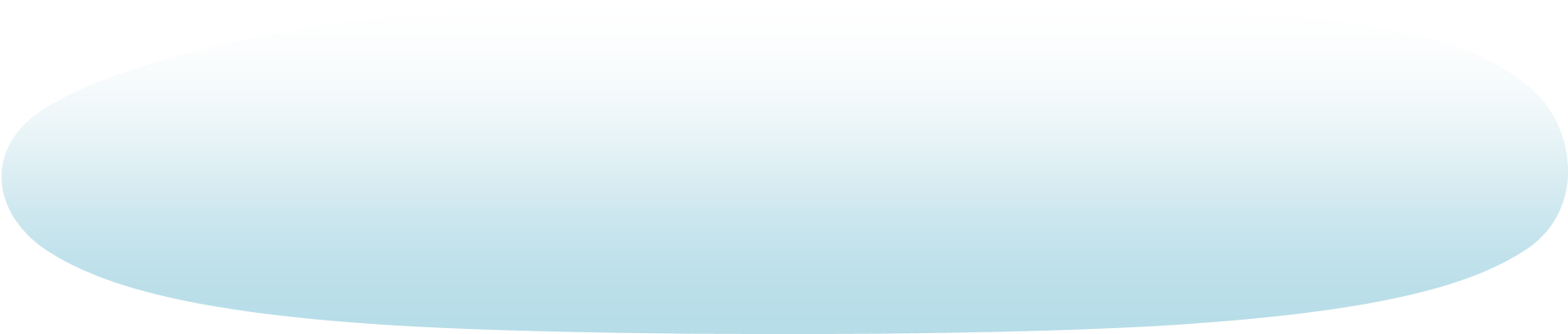 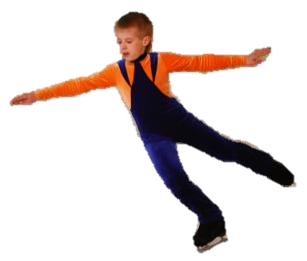 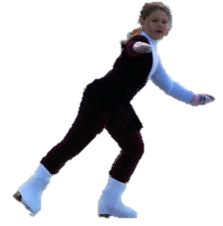 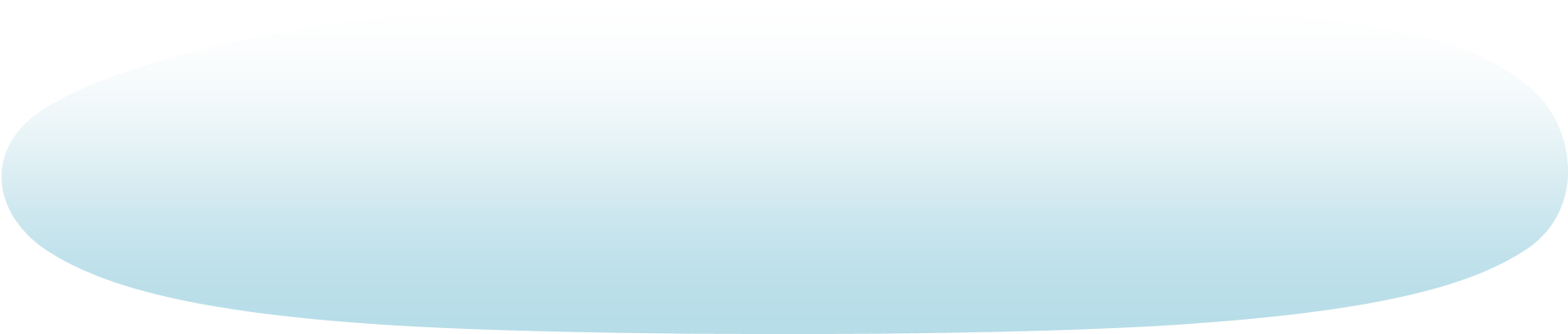 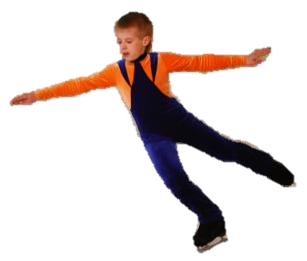 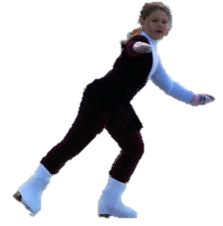 Задание В каждой задаче отметь (или выдели) данные, которые не требуются для ответа на вопрос.  Задание Учащимся требуется определить, чем похожи задачи, чем отличаются, какую могут решить, какую не могут решить, называть возможные причины. Задание Учащимся требуется определить характер текста задачи. лишние данные недостающие данные вопрос, в котором спрашивается о том, что уже известно противоречивое условие и вопрос  Задание На какие вопросы, поставленные к условию, можно ответить, не выполняя арифметических действий? Отметь их. Задание Учащимся требуется определить, чем похожи задачи, чем отличаются, определять ход решения. Чем они похожи?   сюжетом      условием    данными    вопросом   неизвестным Чем отличаются?   сюжетом      условием    данными    вопросом   неизвестным Верно ли утверждение, что решение (ответ) этих задач будет одинаковым?                            да      нет Задание Учащимся требуется подобрать к заданному вопросу подходящее условие. Задание Учащимся требуется составить задачу – выбрать недостающее условие. Задание Учащимся требуется вставить в задачу числовые данные. 3. Задачи с «ловушками» Задание Анализ текстов задач с лишними и недостающими данными.  Задание Анализ текстов задач с противоречивым условием. Задание Анализ текстов задач с вопросом, в котором спрашивается о том, что уже известно. Задание Анализ текстов задач с неопределённым условием. 4. Планирование хода решения задачи Особую 	трудность 	для 	младших школьников 	представляет 	этап составления плана задачи. Поэтому в период обучения решению задач целесообразно использовать различные методические приемы:  «Цепочки рассуждений» (от вопроса к данным; от данных к вопросу). «Дерево рассуждений». Реши задачу по плану. Выбери план решения. Закончи составление плана. Реши задачу по вопросам. Реши задачу, опираясь на пояснения. Дополни решение задачи. Расставь пункты плана по порядку. «Кто решил правильно?», «Найди правильное решение» (выражением или по действиям). Соотнесение пояснения с решением. Например, автор УМК «Перспектива» А.Л. Чекин использует круговую схему/модель для анализа задачи. Учителя начальной школы для обучения учащихся анализу задач эффективно используют памятку «Цепочка рассуждений» или «Дерево рассуждений». 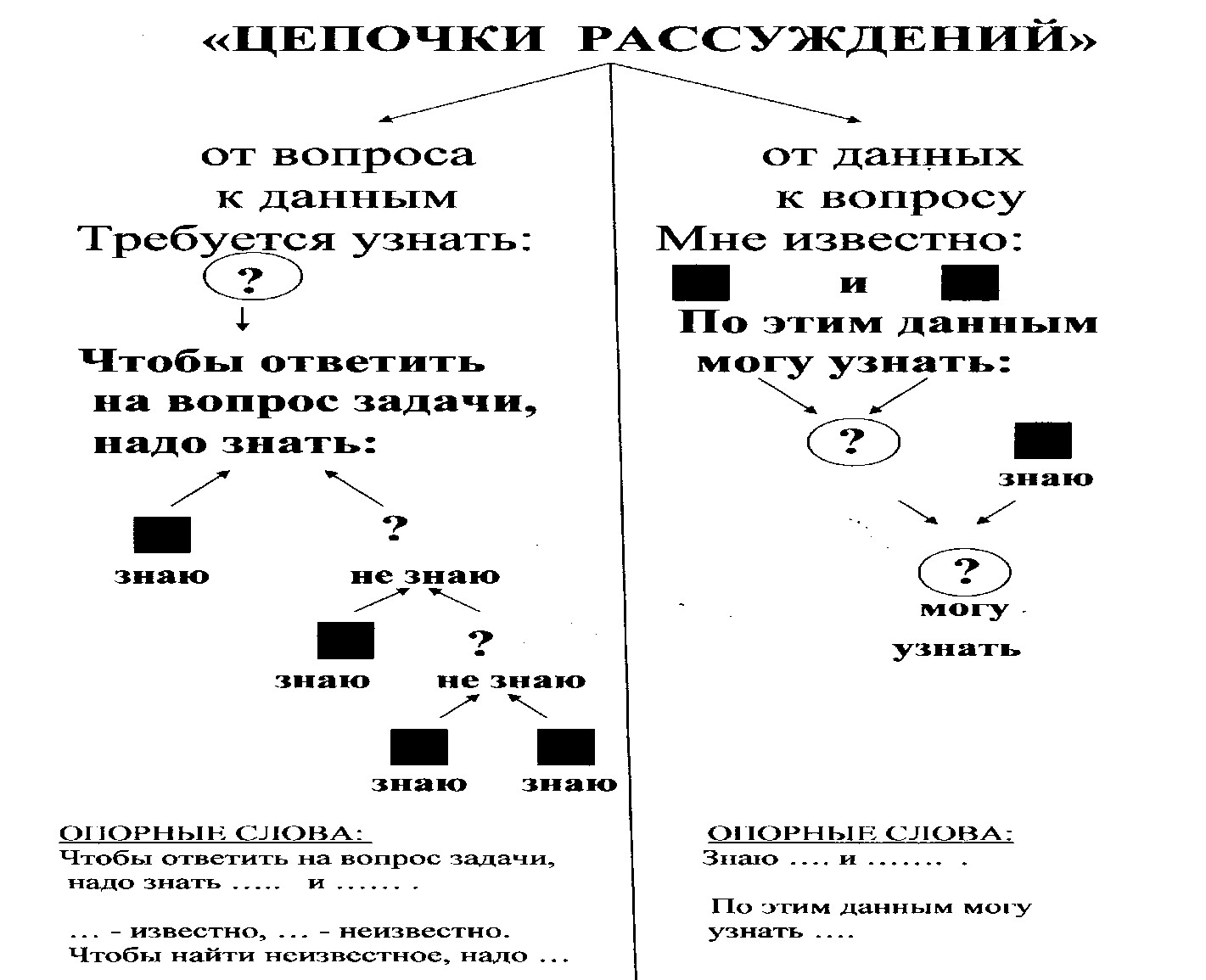 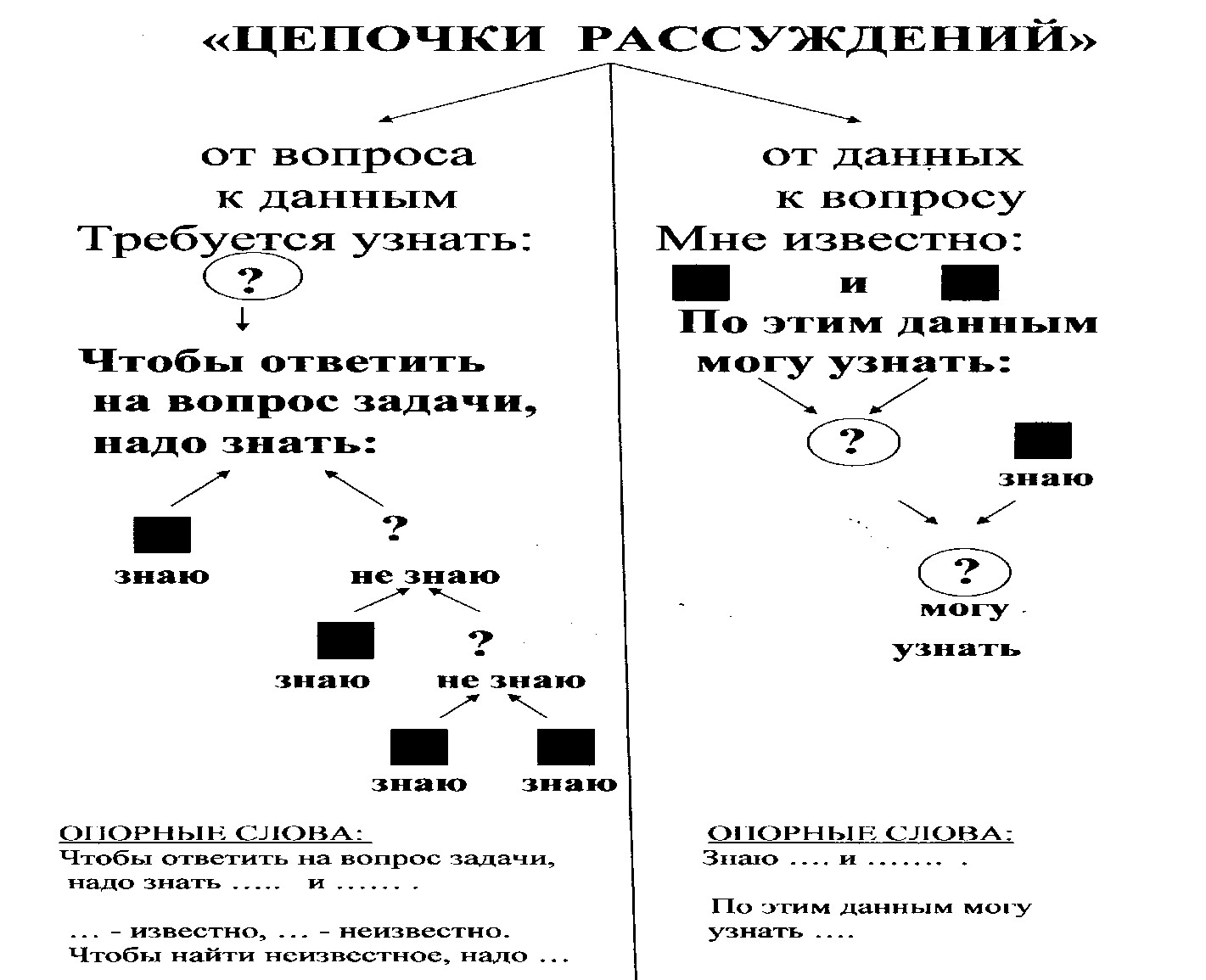 Различные виды заданий можно использовать для дифференцированной работы с учащимися и давать в виде карточек слабым или сильным учащимся, в зависимости от того, какую цель ставит учитель при работе с той или иной категорией учащихся. Задание Решение задачи по готовому плану, с заготовкой для записи решения.  Задание Решение задачи с выбором готового плана решения. 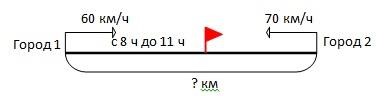 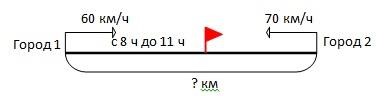 Задание Решение задачи по плану в виде вопросов. Задание Решение задачи с опорой на готовые пояснения к действиям. Решение задачи с пропусками в заготовке хода решения. Решение задачи с выбором схемы, выбором решения.  Решение задачи по плану рассуждения. Решение задачи с рассуждением. Установление соответствия действий решения задачи и пояснений к ним. 5. Освоение разных способов решения задач Этапу оценки хода решения задачи необходимо уделить особое внимание в начальной школе.  Во 2 классе учащийся должен научиться оформлять задачу в виде действий, записывать и проверять ответ. В 3 классе – уметь записывать решение по действиям и с помощью числового выражения, анализировать решение (искать другой способ решения), оценивать ответ (устанавливать его реалистичность, проверять вычисления). В 4 классе у текстовых задач в несколько действий – уметь выбирать при решении подходящие способы вычисления, сочетая устные и письменные вычисления и используя при необходимости вычислительные устройства, оценивать полученный результат по критериям: достоверность/реальность, соответствие условию, у практических задач, связанных с повседневной жизнью, – уметь находить и оценивать различные способы решения, использовать подходящие способы проверки. Задание Определение формы записи решения задачи. Задание Определение формы записи решения задачи. Задание Выбор решения задачи. Задание Закончить решение задачи разными способами. Задание Решить задачу разными способами. Интернет-ресурсы  interneturok.ru 1 класс Знакомство с задачей и её составными частями  https://interneturok.ru/matematika/1-klass/znakomstvo-s-osnovnymi-ponyatiyamiv-matematike/znakomstvo-s-zadachey-i-eyo-osnovnymi-chastyami  Задачи на разностное сравнение 	https://interneturok.ru/matematika/1klass/znakomstvo-s-osnovnymi-ponyatiyami-v-matematike/zadachi-naraznostnoe-sravnenie  Задачи с недостающими и лишними данными. Отличие задачи от  задания 	https://interneturok.ru/matematika/1-klass/znakomstvo-s-osnovnymiponyatiyami-v-matematike/zadachi-s-nedostayuschimi-i-lishnimi-dannymiotlichie-zadachi-ot-zadaniya  Задачи с несколькими вопросами https://interneturok.ru/matematika/1klass/znakomstvo-s-osnovnymi-ponyatiyami-v-matematike/zadachi-s-neskolkimivoprosami  2 класс Решение 	текстовых 	задач 	https://interneturok.ru/matematika/2-klass/slozhenie-i-vychitanie-ustnye-priyomy/reshenie-tekstovyh-zadach  Решение 	задач 	https://interneturok.ru/matematika/2-klass/slozhenie-ivychitanie-pismennye-priyomy/reshenie-zadach-2  Задачи на уменьшение и увеличение числа в несколько раз  https://interneturok.ru/matematika/2-klass/tablichnoe-umnozhenie-idelenie/zadachi-na-umenshenie-i-uvelichenie-chisla-v-neskolko-raz  Составные задачи на нахождение суммы  https://interneturok.ru/matematika/2-klass/sostavnye-zadachi/sostavnye-zadachina-nahozhdenie-summy  Задачи 	на 	кратное 	сравнение 	https://interneturok.ru/matematika/2klass/sostavnye-zadachi/zadachi-na-kratnoe-sravnenie  Задачи на приведение к единице https://interneturok.ru/matematika/2klass/sostavnye-zadachi/zadachi-na-privedenie-k-edinitse  Составные задачи на нахождение уменьшаемого, вычитаемого и разности https://interneturok.ru/matematika/2-klass/sostavnye-zadachi/sostavnye-zadachina-nahozhdenie-umenshaemogo-vychitaemogo-i-raznosti  Составные задачи на разностное и кратное сравнение  https://interneturok.ru/matematika/2-klass/sostavnye-zadachi/sostavnye-zadachina-raznostnoe-i-kratnoe-sravnenie  Составные задачи на нахождение суммы двух произведений  https://interneturok.ru/matematika/2-klass/sostavnye-zadachi/sostavnye-zadachina-nahozhdenie-summy-dvuh-proizvedeniy  Составные задачи на нахождение неизвестного слагаемого  https://interneturok.ru/matematika/2-klass/sostavnye-zadachi/sostavnye-zadachina-nahozhdenie-neizvestnogo-slagaemogo  Составные задачи на деление суммы на число и числа на сумму  https://interneturok.ru/matematika/2-klass/sostavnye-zadachi/sostavnye-zadachina-delenie-summy-na-chislo-i-chisla-na-summu  Простые задачи на определение цены, количества, стоимости  https://interneturok.ru/matematika/2-klass/sostavnye-zadachi/prostye-zadachi-naopredelenie-tseny-kolichestva-stoimosti-2  Составные задачи на определение цены, количества, стоимости.  	Продолжение 	решения 	задач 	https://interneturok.ru/matematika/2-klass/sostavnye-zadachi/sostavnye-zadachi-na-opredelenie-tseny-kolichestvastoimosti-prodolzhenie-resheniya-zadach  3 класс Задачи на увеличение в несколько раз  https://interneturok.ru/matematika/3-klass/tema-umnozhenie-i-delenie/zadachi-nauvelichenie-v-neskolko-raz  Задачи на уменьшение в несколько раз  https://interneturok.ru/matematika/3-klass/tema-umnozhenie-i-delenie/zadachi-naumenshenie-v-neskolko-raz  Задачи на сравнение чисел с помощью деления (кратное сравнение)  https://interneturok.ru/matematika/3-klass/tema-umnozhenie-i-delenie/zadachi-nasravnenie-chisel-s-pomoschyu-deleniya-kratnoe-sravnenie  Задачи на кратное и разностное сравнение  https://interneturok.ru/matematika/3-klass/tema-umnozhenie-i-delenie/zadachi-nakratnoe-i-raznostnoe-sravnenie  Задачи на нахождение четвертого пропорционального  https://interneturok.ru/matematika/3-klass/tema-umnozhenie-i-delenie/zadachi-nanahozhdenie-chetvertogo-proportsionalnogo Задачи в три действия https://interneturok.ru/matematika/3-klass/temaumnozhenie-i-delenie/zadachi-v-tri-deystviya  Задачи на нахождение доли числа и числа по его доле  https://interneturok.ru/matematika/3-klass/tema-umnozhenie-i-delenie/zadachi-nanahozhdenie-doli-chisla-i-chisla-po-ego-dole  Решение 	задач 	https://interneturok.ru/matematika/3-klass/undefined1/reshenie-zadach-7  4 класс Решение задач на увеличение (уменьшение) чисел, выраженных в  косвенной 	форме 	https://interneturok.ru/matematika/4-klass/operatsii-smnogoznachnymi-chislami/reshenie-zadach-na-uvelichenie-umenshenie-chiselvyrazhennyh-v-kosvennoy-forme  Решение задач, выраженных в косвенной форме  https://interneturok.ru/matematika/4-klass/reshenie-uravneniy/reshenie-zadachvyrazhennyh-v-kosvennoy-forme  Решение задач на встречное движение  https://interneturok.ru/matematika/4-klass/umnozhenie-na-chislaokanchivajushiesja-nuljami/reshenie-zadach-na-vstrechnoe-dvizhenie infourok.ru 1 класс. Задачи https://infourok.ru/videouroki/1791  2 класс. Задачи, обратные данной https://infourok.ru/videouroki/1833  3 класс. Задачи на умножение https://infourok.ru/videouroki/1530  3 класс. Решение задач с величинами: цена, количество, стоимость https://infourok.ru/videouroki/1533  www.youtube.com 1 класс. Как решить задачу? Схема, условие, вопрос, решение, ответ!  https://www.youtube.com/watch?v=3nU5Ep8YVd8  1 класс. Как решить задачу в два действия  https://www.youtube.com/watch?v=gRZmCKX19JI  1 класс. Решение задач разными способами  https://www.youtube.com/watch?v=S2PEmACMVd4   1 класс. Решение задачи по краткой записи  https://www.youtube.com/watch?v=vGpaKgouRoc   Решение задач на увеличение числа на несколько единиц.  https://www.youtube.com/watch?v=nT59JJgCoR4  1 класс. Сравнение задач на увеличение и уменьшение числа на  несколько единиц https://www.youtube.com/watch?v=3nug_fBHpaw   1 класс. Составление задачи по рисунку на увеличение числа на  несколько единиц https://www.youtube.com/watch?v=16R7bVa23W8  1 класс. Решение задач на уменьшение числа на несколько единиц  https://www.youtube.com/watch?v=zqLycYs6Gw8  1 класс. Знакомство с задачей на нахождение неизвестного уменьшаемого https://www.youtube.com/watch?v=1loTn09ZoZg  • 1 класс. Решение задачи по краткой записи  https://www.youtube.com/watch?v=vGpaKgouRoc  • 1 класс. Решение текстовых задач на разностное сравнение  https://www.youtube.com/watch?v=tW5OkhyF8b8  1 класс. Решение составной задачи  https://www.youtube.com/watch?v=vwQShUOdBjQ  1 класс. Решение задачи с двумя вопросам  https://www.youtube.com/watch?v=3tgK0ua_7HU  • 1 класс. Планирование решения задачи  https://www.youtube.com/watch?v=58c5L8ow-Gk  1 класс. Составление задачи в два действия   https://www.youtube.com/watch?v=Dd9JLwmwzwQ  1 класс.  Составление задачи в два действия  https://www.youtube.com/watch?v=Dd9JLwmwzwQ   2 класс. Решение задач. Выбор схемы. Структура задачи.  https://www.youtube.com/watch?v=fYCLNkLIptA  2 класс. Решение задач. Как делать схематический чертеж к задаче Задачи в два действия https://www.youtube.com/watch?v=QAR3I4wGLy8  2 класс Взаимно обратные задачи. Примеры и решение  https://www.youtube.com/watch?v=1SrxvoxISuo  4 класс. Решение задач на движение в противоположных направлениях https://www.youtube.com/watch?v=P88PpT9jAj4  4 класс. Решение задач на встречное движение.  https://www.youtube.com/watch?v=IaGAvoaYek0  4 класс. Решение текстовых задач  https://www.youtube.com/watch?v=hjJScZBlKMI  Связь между величинами цена, количество, стоимость  https://www.youtube.com/watch?v=p_oypYEfgJc  Литература Белошистая А.В. Обучение решению задач в начальной школе. – М.: «ТИД Русское слово - РС», 2003. – 288 с. Белошистая А.В. Решение задач в 1 и 2 классах четырехлетней начальной школы. – М.: Айрис пресс, 2006. – 160 с. Истомина Н.Б. Методика обучения математике в начальных классах. – М.: Издательский центр «Академия», 2000. – 288 с. Минаева С.С., Рослова Л.О., Рыдзе О.А./ Под ред. Булычева В.А. Математика: Учебники 1-4 классы. - М..: «Вентана Граф», 2018. Моро М.И., Волкова С.И., Степанова С.В. и др. Математика: Учебники 1-4 классы. - М..: «Просвещение», 2018. Петерсон Л.Г. Математика: Учебники 1-4 классы. - М.: «Просвещение», 2018. Чекин А.Л. Математика: Учебники 1-4 классы. - М.: «Академкнига /Учебник», 2014. Содержание Автор-составитель Лиана Рудольфовна САПАЧЁВА Эффективные приемы обучению  решения текстовых задач по математике  в начальной школе Методические рекомендации Редактор Н.Б. Лившиц Подписано в печать 18.01.2021 г. Формат 60х84/16. Уч.-изд. л. 1,1. Тираж 50 экз. Отпечатано в ГАУДПО МО «Институт развития образования» 183035, г. Мурманск, ул. Инженерная, 2а Пример задания Ответ Ответ Ответ Масса дыни равна 18 кг. Найди массу половины дыни. Саша сорвал 3 сливы, а Дима – на 4 сливы больше. Найдите общее число слив. 4 открытки стоят 12 рублей. Вычислите стоимость пяти таких же открыток. Какова стоимость пяти открыток, если за 4 такие открытки заплатили 12 рублей? Определите стоимость пяти открыток, если за 4 такие открытки заплатили 12 рублей. Масса дыни равна 18 кг. массу половины дыни. Саша сорвал 3 сливы, а Дима 4 сливы больше. Найдите число слив. 4 открытки стоят 12 рублей. Вычислите стоимость пяти таких же открыток. Какова стоимость пяти открыток, если за 4 такие открытки заплатили 12 рублей? Определите стоимость открыток, если за 4 такие открытки заплатили 12 рублей. НайдиМасса дыни равна 18 кг. Найди массу половины дыни. Саша сорвал 3 сливы, а Дима – на 4 сливы больше. Найдите общее число слив. 4 открытки стоят 12 рублей. Вычислите стоимость пяти таких же открыток. Какова стоимость пяти открыток, если за 4 такие открытки заплатили 12 рублей? Определите стоимость пяти открыток, если за 4 такие открытки заплатили 12 рублей. Масса дыни равна 18 кг. массу половины дыни. Саша сорвал 3 сливы, а Дима 4 сливы больше. Найдите число слив. 4 открытки стоят 12 рублей. Вычислите стоимость пяти таких же открыток. Какова стоимость пяти открыток, если за 4 такие открытки заплатили 12 рублей? Определите стоимость открыток, если за 4 такие открытки заплатили 12 рублей. – на общеепяти Пример задания Ответ У Ани было 12 дисков с мультфильмами. Половину она уже посмотрела, а половину отдала подруге Кате. Сколько дисков Ане осталось посмотреть? Сколько 	дисков 	осталось 	у Ани? Сколько дисков Аня отдала Кате? Сколько дисков не посмотрела Аня? Реши получившуюся задачу.  Все данные  использованы в задаче?    да            нет У Ани было 12 дисков с мультфильмами. Половину она уже посмотрела, а половину отдала подруге Кате. Сколько дисков Ане осталось посмотреть? Сколько дисков Аня отдала Кате? Сколько дисков не посмотрела Аня? Реши получившуюся задачу.  Все данные  использованы в задаче?    да            нет Пример задания Ответ Ответ Ответ Ответ Ответ После посещения зоопарка ребята составляли задачи. Кто составил такую же задачу, как Вова? Отметь.  Данил: «В зоопарке 8 медведей, это на 3 больше, чем енотов. Сколько енотов и медведей вместе?» После посещения зоопарка ребята составляли задачи. Кто составил такую же задачу, как Вова? Отметь.  Данил: «В зоопарке 8 медведей, это на 3 больше, чем енотов. Сколько енотов и медведей вместе?» После посещения зоопарка ребята составляли задачи. Кто составил такую же задачу, как Вова? Отметь.  Данил: «В зоопарке 8 медведей, это на 3 больше, чем енотов. Сколько енотов и медведей вместе?» После посещения зоопарка ребята составляли задачи. Кто составил такую же задачу, как Вова? Отметь.  Данил: «В зоопарке 8 медведей, это на 3 больше, чем енотов. Сколько енотов и медведей вместе?» После посещения зоопарка ребята составляли задачи. Кто составил такую же задачу, как Вова? Отметь.  Данил: «В зоопарке 8 медведей, это на 3 больше, чем енотов. Сколько енотов и медведей вместе?» После посещения зоопарка ребята составляли задачи. Кто составил такую же задачу, как Вова? Отметь.  Данил: «В зоопарке 8 медведей, это на 3 больше, чем енотов. Сколько енотов и медведей вместе?» Вова: «В зоопарке 8 медведей, а енотов на 3 меньше. Сколько медведей и енотов вместе?»  Люда: «Чему равно общее число енотов и медведей, если медведей 8, а енотов на 3 меньше?» Юля: «В зоопарке 5 енотов и 8 медведей. Сколько енотов и медведей вместе?» Катя: «Енотов на 3 меньше, чем медведей. Медведей 8. Сколько медведей и енотов вместе?» Вова: «В зоопарке 8 медведей, а енотов на 3 меньше. Сколько медведей и енотов вместе?»  Люда: «Чему равно общее число енотов и медведей, если медведей 8, а енотов на 3 меньше?» Юля: «В зоопарке 5 енотов и 8 медведей. Сколько енотов и медведей вместе?» Вова: «В зоопарке 8 медведей, а енотов на 3 меньше. Сколько медведей и енотов вместе?»  Люда: «Чему равно общее число енотов и медведей, если медведей 8, а енотов на 3 меньше?» Юля: «В зоопарке 5 енотов и 8 медведей. Сколько енотов и медведей вместе?» Вова: «В зоопарке 8 медведей, а енотов на 3 меньше. Сколько медведей и енотов вместе?»  Люда: «Чему равно общее число енотов и медведей, если медведей 8, а енотов на 3 меньше?» Юля: «В зоопарке 5 енотов и 8 медведей. Сколько енотов и медведей вместе?» Вова: «В зоопарке 8 медведей, а енотов на 3 меньше. Сколько медведей и енотов вместе?»  Люда: «Чему равно общее число енотов и медведей, если медведей 8, а енотов на 3 меньше?» Юля: «В зоопарке 5 енотов и 8 медведей. Сколько енотов и медведей вместе?» Вова: «В зоопарке 8 медведей, а енотов на 3 меньше. Сколько медведей и енотов вместе?»  Люда: «Чему равно общее число енотов и медведей, если медведей 8, а енотов на 3 меньше?» Юля: «В зоопарке 5 енотов и 8 медведей. Сколько енотов и медведей вместе?» Вова: «В зоопарке 8 медведей, а енотов на 3 меньше. Сколько медведей и енотов вместе?»  Люда: «Чему равно общее число енотов и медведей, если медведей 8, а енотов на 3 меньше?» Юля: «В зоопарке 5 енотов и 8 медведей. Сколько енотов и медведей вместе?» Катя: «Енотов на 3 меньше, чем медведей. Медведей 8. Сколько медведей и енотов вместе?»   Катя: «Енотов на 3 меньше, чем Катя: «Енотов на 3 меньше, чем Вова: «В зоопарке 8 медведей, а енотов на 3 меньше. Сколько медведей и енотов вместе?»  Люда: «Чему равно общее число енотов и медведей, если медведей 8, а енотов на 3 меньше?» Юля: «В зоопарке 5 енотов и 8 медведей. Сколько енотов и медведей вместе?» Катя: «Енотов на 3 меньше, чем медведей. Медведей 8. Сколько медведей и енотов вместе?» медведей. 	Медведей 	8. 	Сколько медведей. 	Медведей 	8. 	Сколько медведей. 	Медведей 	8. 	Сколько Вова: «В зоопарке 8 медведей, а енотов на 3 меньше. Сколько медведей и енотов вместе?»  Люда: «Чему равно общее число енотов и медведей, если медведей 8, а енотов на 3 меньше?» Юля: «В зоопарке 5 енотов и 8 медведей. Сколько енотов и медведей вместе?» Катя: «Енотов на 3 меньше, чем медведей. Медведей 8. Сколько медведей и енотов вместе?» медведей и енотов вместе?»медведей и енотов вместе?»Пример заданий Ответ Ответ Ответ Ответ Ответ В зоомагазине 24 котенка, а щенков в 8 раз меньше. Сколько щенков в зоомагазине? У школы растет 84 березы и 7 тополей. Во сколько раз берез больше, чем тополей? Для приготовления салата использовали 16 помидоров, а огурцов – в 2 раза больше. Сколько огурцов использовали для салата? В конкурсе участвовало 9 мальчиков, а девочек – на 7 больше. Сколько детей участвовало в конкурсе? В зоомагазине В зоомагазине 2424 котенка, а щенков в . Сколько щенков в 84 березы и 7 Во сколько раз берез приготовления салата 6 помидоров, а в 2 раза больше. Сколько мальчиков, . Сколько В зоомагазине 24 котенка, а щенков в 8 раз меньше. Сколько щенков в зоомагазине? У школы растет 84 березы и 7 тополей. Во сколько раз берез больше, чем тополей? Для приготовления салата использовали 16 помидоров, а огурцов – в 2 раза больше. Сколько огурцов использовали для салата? В конкурсе участвовало 9 мальчиков, а девочек – на 7 больше. Сколько детей участвовало в конкурсе? 8 раз меньше8 раз меньшеогурцов использовали для салата? котенка, а щенков в . Сколько щенков в 84 березы и 7 Во сколько раз берез приготовления салата 6 помидоров, а в 2 раза больше. Сколько мальчиков, . Сколько В зоомагазине 24 котенка, а щенков в 8 раз меньше. Сколько щенков в зоомагазине? У школы растет 84 березы и 7 тополей. Во сколько раз берез больше, чем тополей? Для приготовления салата использовали 16 помидоров, а огурцов – в 2 раза больше. Сколько огурцов использовали для салата? В конкурсе участвовало 9 мальчиков, а девочек – на 7 больше. Сколько детей участвовало в конкурсе? зоомагазине? У школы растет тополей. больше, чем тополей?Для использовали огурцов – В конкурсе учас а девочек – детей участвовало в конкурсе?зоомагазине? У школы растет тополей. больше, чем тополей?Для использовали огурцов – В конкурсе учас а девочек – детей участвовало в конкурсе?огурцов использовали для салата? котенка, а щенков в . Сколько щенков в 84 березы и 7 Во сколько раз берез приготовления салата 6 помидоров, а в 2 раза больше. Сколько мальчиков, . Сколько Пример заданий Ответ В футбольном турнире участвовали 16 команд. В первом туре выбрали 7 команд, а во втором – 4. Сколько команд выбрали за 2 тура? В первом отделении циркового представления участвовали  8 акробатов, 9 жонглёров, 4 клоуна,  3 собачки и конферансье. Сколько человек участвовали в первом отделении? 3) По радио сообщили: «Сегодня,  25 января, понедельник. В городе установилась прохладная погода. Сегодня минус 10 градусов, в каждый из последующих дней – на три градуса ниже». Какая температура в соответствии с прогнозом погоды будет в среду? В футбольном турнире участвовали 16 команд. В первом туре выбрали 7 команд, а во втором – 4. Сколько команд выбрали за 2 тура? В первом отделении циркового представления участвовали  8 акробатов, 9 жонглёров, 4 клоуна, 3 собачки и конферансье. Сколько человек участвовали в первом отделении? 3) По радио сообщили: «Сегодня, 25 января, понедельник. В городе установилась прохладная погода. Сегодня минус 10 градусов, в каждый из последующих дней – на три градуса ниже». Какая температура в соответствии с прогнозом погоды будет в среду? Пример задания Прочитай задачи. На одном проводе сидели ласточки, а на другом – 9 воробьев. Сколько всего сидело птиц на проводах? На одном проводе сидело 12 ласточек, а на другом – 9 воробьев. Сколько всего сидело птиц на проводах? Чем похожи тексты задач?  сюжетом      условием    данными    вопросом   неизвестным Чем отличаются?  сюжетом      условием    данными    вопросом   неизвестным Какую задачу ты можешь решить?  1         2         1 и 2 Какую не можешь решить?  1         2         1 и 2 Почему?  лишние данные  недостающие данные  вопрос, в котором спрашивается о том, что уже известно  противоречивое условие и вопрос  Ответ Чем похожи тексты задач?  сюжетом      условием    данными     вопросом   неизвестным Чем отличаются?  сюжетом      условием     данными    вопросом   неизвестным Какую задачу ты можешь решить?  1          2         1 и 2 Какую не можешь решить?   1         2         1 и 2 Почему?  лишние данные  недостающие данные  вопрос, в котором спрашивается о том, что уже известно  противоречивое условие и вопрос  Примеры заданий Прочитай. Определи характер текста каждой задачи. В одной вазе 30 слив, а в другой – 24. Сколько яблок в двух вазах?  лишние данные  недостающие данные  вопрос, в котором спрашивается о том, что уже известно  противоречивое условие и вопрос  На городской клумбе высадили 90 тюльпанов и 180 нарциссов. Сколько тюльпанов высадили на клумбе?  лишние данные  недостающие данные  вопрос, в котором спрашивается о том, что уже известно  противоречивое условие и вопрос  Валя сделала на каникулах 60 фотографий. Несколько фотографий она подарила. Сколько фотографий осталось у Вали?  лишние данные  недостающие данные  вопрос, в котором спрашивается о том, что уже известно  противоречивое условие и вопрос  На стоянке находилось 27 грузовых машин, легковых на 33 машины больше, а мотоциклов – в 5 раз меньше, чем легковых. Сколько легковых машин стояло на стоянке?  лишние данные  недостающие данные  вопрос, в котором спрашивается о том, что уже известно  противоречивое условие и вопрос  Ответы Прочитай. Определи характер текста каждой задачи. В одной вазе 30 слив, а в другой – 24. Сколько яблок в двух вазах?  лишние данные  недостающие данные  вопрос, в котором спрашивается о том, что уже известно  противоречивое условие и вопрос На городской клумбе высадили 90 тюльпанов и 180 нарциссов. Сколько тюльпанов высадили на клумбе?  лишние данные  недостающие данные  вопрос, в котором спрашивается о том, что уже известно  противоречивое условие и вопрос  Валя сделала на каникулах 60 фотографий. Несколько фотографий она подарила. Сколько фотографий осталось у Вали?  лишние данные  недостающие данные  вопрос, в котором спрашивается о том, что уже известно  противоречивое условие и вопрос На стоянке находилось 27 грузовых машин, легковых на 33 машины больше, а мотоциклов – в 5 раз меньше, чем легковых. Сколько легковых машин стояло на стоянке?  лишние данные  недостающие данные  вопрос, в котором спрашивается о том, что уже известно  противоречивое условие и вопрос Пример задания Ответ Ответ Ответ Ответ В тетради по математике у Алеши 18 троек, четверок – на 2 больше, чем троек, а пятерок столько, сколько троек и четверок вместе. Как зовут учительницу Алеши? Сколько троек 	в тетради у Алеши? Сколько четверок в тетради у Алеши? На сколько троек меньше, чем четверок? В тетради по математике у Алеши 18 троек, четверок – на 2 больше, чем троек, а пятерок столько, сколько троек и четверок вместе. Как 	зовут 	учительницу Алеши? Сколько троек в тетради у Алеши? Сколько четверок в тетради у Алеши? В тетради по математике у Алеши 18 троек, четверок – на 2 больше, чем троек, а пятерок столько, сколько троек и четверок вместе. Как 	зовут 	учительницу Алеши? Сколько троек в тетради у Алеши? Сколько четверок в тетради у Алеши? В тетради по математике у Алеши 18 троек, четверок – на 2 больше, чем троек, а пятерок столько, сколько троек и четверок вместе. Как 	зовут 	учительницу Алеши? Сколько троек в тетради у Алеши? Сколько четверок в тетради у Алеши? В тетради по математике у Алеши 18 троек, четверок – на 2 больше, чем троек, а пятерок столько, сколько троек и четверок вместе. Как 	зовут 	учительницу Алеши? Сколько троек в тетради у Алеши? Сколько четверок в тетради у Алеши? В тетради по математике у Алеши 18 троек, четверок – на 2 больше, чем троек, а пятерок столько, сколько троек и четверок вместе. Как зовут учительницу Алеши? Сколько троек 	в тетради у Алеши? Сколько четверок в тетради у Алеши? На сколько троек меньше, чем четверок?  На сколько троек меньше,На сколько троек меньше,В тетради по математике у Алеши 18 троек, четверок – на 2 больше, чем троек, а пятерок столько, сколько троек и четверок вместе. Как зовут учительницу Алеши? Сколько троек 	в тетради у Алеши? Сколько четверок в тетради у Алеши? На сколько троек меньше, чем четверок?  чем четверок?Пример задания Сравни тексты задач.  На территории пришкольного участка росло 7 яблонь и 3 вишни. Сколько фруктовых деревьев росло возле школы? На территории пришкольного участка росло 7 яблонь, 3 вишни, 9 берёз и  8 тополей. Сколько фруктовых деревьев росло возле дома? Чем они похожи?   сюжетом      условием    данными    вопросом   неизвестным Чем отличаются?   сюжетом      условием    данными    вопросом   неизвестным Верно ли утверждение, что решение (ответ) этих задач будет одинаковым?                            да      нет Ответы Сравни тексты задач.  На территории пришкольного участка росло 7 яблонь и 3 вишни. Сколько фруктовых деревьев росло возле школы? На территории пришкольного участка росло 7 яблонь, 3 вишни, 9 берёз и  8 тополей. Сколько фруктовых деревьев росло возле дома? Пример задания Ответ Какие условия подходят к данному вопросу? Реши выбранные варианты задач. Сколько всего детей занимается в музыкальной школе? В музыкальной школе учатся 120 ребят, из них 40 мальчиков. В музыкальной школе учатся мальчики и девочки. Мальчиков на 15 меньше, чем девочек. В музыкальной школе учатся 33 мальчика и 64 девочки. В 	музыкальной 	школе 	47 мальчиков, а девочек на 3 больше.  В музыкальной школе учатся 120 ребят, из них 40 мальчиков. В музыкальной школе учатся мальчики и девочки. Мальчиков на 15 меньше, чем девочек. В музыкальной школе учатся 33 мальчика и 64 девочки. В музыкальной школе 47 мальчиков, а девочек на 3 больше. Пример задания Ответ На аэродроме 75 самолётов. Сколько самолётов осталось? Выбери данные, которыми можно дополнить условие задачи, чтобы ответить на поставленный в ней вопрос. Улетело сначала 30 самолетов, а потом 20. Улетело на 20 самолетов больше, чем было. Утром прилетело 10 самолётов, а вечером улетело 30. Улетело сначала 30 самолетов, а потом 20. Улетело на 20 самолетов больше, чем было. Утром прилетело 10 самолётов, а вечером улетело 30. Пример задания Вставь в задачу числовые данные 3, 12, 84.  В школу привезли ___ куста сирени. ___ кустов посадили около входа в школу, а остальные рассадили поровну в ___ ряда. Сколько кустов сирени в каждом ряду? Реши задачу. Решение: ___   ___ = ____ (к.) ___  ___ = _____ (к.) Ответ: ____ куста в каждом ряду. Пример задания Ответ Ответ Ответ Ответ Ответ На дереве сидело 8 птичек. Сначала улетели 3 птички, потом ещё 2. Сколько  птичек улетело? На дереве сидело улетели 3 птиСколько птичек улетело?8 птичек8 птичек. Сначала . Сначала На дереве сидело 8 птичек. Сначала улетели 3 птички, потом ещё 2. Сколько  птичек улетело? На дереве сидело улетели 3 птиСколько птичек улетело?чки, потом ещё 2. чки, потом ещё 2. . Сначала . Сначала На одном проводе сидели ласточки, а на другом – 7 воробьёв. Сколько всего  сидело птиц на проводах? На одном проводе сидели а на другом – 7 всего сидело птиц на проводах?На одном проводе сидели а на другом – 7 всего сидело птиц на проводах?ласточкиласточки, На одном проводе сидели ласточки, а на другом – 7 воробьёв. Сколько всего  сидело птиц на проводах? На одном проводе сидели а на другом – 7 всего сидело птиц на проводах?На одном проводе сидели а на другом – 7 всего сидело птиц на проводах? воробьёв. Сколько  воробьёв. Сколько , Пример задания Ответ Ответ Ответ Ответ На одной клумбе растёт 10 хризантем, а на другой – 15. Сколько тюльпанов на двух клумбах? На 	одной 	клумбе 	растёт 	10 На 	одной 	клумбе 	растёт 	10 На 	одной 	клумбе 	растёт 	10 На 	одной 	клумбе 	растёт 	10 На одной клумбе растёт 10 хризантем, а на другой – 15. Сколько тюльпанов на двух клумбах? хризантем, а на другой – 15. Сколько , а на другой – 15. Сколько На одной клумбе растёт 10 хризантем, а на другой – 15. Сколько тюльпанов на двух клумбах? тюльпановтюльпанов на двух  клумбах? Пример задания Ответ Ответ Ответ Ответ Ответ На клумбе росло 5 тюльпанов и 3 розы. Сколько тюльпанов росло на клумбе? На клумбе росло 5 тюльпановНа клумбе росло 5 тюльпановНа клумбе росло 5 тюльпанов и 3 На клумбе росло 5 тюльпанов и 3 розы. Сколько тюльпанов росло на клумбе? розы. Сколько клумбе? тюльпанов росло на  и 3 На клумбе росло 5 тюльпанов и 3 розы. Сколько тюльпанов росло на клумбе? розы. Сколько клумбе?  росло на  и 3 Пример задания Ответ Ответ Ответ Ответ Ответ Ответ Ответ В вазе лежало 3 яблока, 5 апельсинов, а груш на 2 меньше. Сколько всего фруктов в вазе?  В вазе лежало 3 яблока, 5 апельсинов, В вазе лежало 3 яблока, 5 апельсинов, В вазе лежало 3 яблока, 5 апельсинов, В вазе лежало 3 яблока, 5 апельсинов, В вазе лежало 3 яблока, 5 апельсинов, В вазе лежало 3 яблока, 5 апельсинов, В вазе лежало 3 яблока, 5 апельсинов, В вазе лежало 3 яблока, 5 апельсинов, а груш на 2 меньше. Сколько всего фруктов в вазе?  а а груш на 2 меньшегруш на 2 меньше. Сколько всего . Сколько всего . Сколько всего В вазе лежало 3 яблока, 5 апельсинов, а груш на 2 меньше. Сколько всего фруктов в вазе?  а а фруктов в вазе? (не указано, с чем (не указано, с чем (не указано, с чем В вазе лежало 3 яблока, 5 апельсинов, а груш на 2 меньше. Сколько всего фруктов в вазе?  сравнивается количество груш)сравнивается количество груш)сравнивается количество груш)сравнивается количество груш)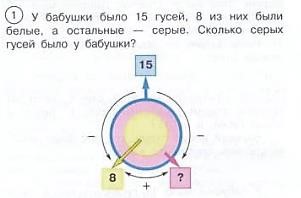 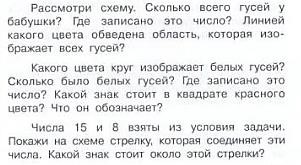 Пример задания Реши задачу по плану. За 5 одинаковых альбомов заплатили 525 р. Сколько таких альбомов можно купить на 840 р.? План решения. Найди цену альбома, зная их количество и стоимость. Найди количество купленных альбомов, зная их цену и стоимость покупки. Решение: ___  ___ = ___ (р.) ___  ___ = ___ (шт.) Ответ: ___ альбомов. Ответ Решение: 525 : 5 = 105 (р.) 840 : 105 = 8 (шт.) Ответ: 8 альбомов. . . План 1 План 1 План 2 . . Время в пути до встречи. Расстояние до встречи у первой машины. Расстояние до встречи у второй машины. Расстояние между городами. Время в пути до встречи. Расстояние до встречи у первой машины. Расстояние до встречи у второй машины. Расстояние между городами. Время в пути до встречи. Скорость сближения машин. Расстояние между городами. . . Решение: ___  ___ = ___ (__) ___  ___ = ___ (__) ___  ___ = ___ (__) ___  ___ = ___ (__) Решение: ___  ___ = ___ (__) ___  ___ = ___ (__) ___  ___ = ___ (__) ___  ___ = ___ (__) Решение: ___  ___ = ___ (__) ___  ___ = ___ (__/__) ___  ___ = ___ (__) . . Ответ Ответ Ответ Ответ Ответ Ответ Ответ Решение: 11 – 8 = 3 (ч) 60  3 = 180 (км) 70  3 = 210 (км) 180 + 210 = 390 (км) Решение: 11 – 8 = 3 (ч) 60  3 = 180 (км) 70  3 = 210 (км) 180 + 210 = 390 (км) Решение: 11 – 8 = 3 (ч) 60 + 70 = 130 (км/ч) 130  3 = 390 (км) Решение: 11 – 8 = 3 (ч) 60 + 70 = 130 (км/ч) 130  3 = 390 (км) Решение: 11 – 8 = 3 (ч) 60 + 70 = 130 (км/ч) 130  3 = 390 (км) Пример задания Расстояние между посёлком и городом 60 км. Из поселка в город выехал велосипедист со скоростью 14 км/ч. Одновременно из города в посёлок выехал второй велосипедист со скоростью 12 км/ч. Скорость мотоциклиста 50 км/ч, скорость велосипедиста 12 км/ч. Какое расстояние будет между ними через 2 ч?  Дополни схему и реши задачу по вопросам.  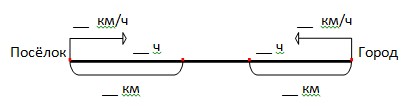 Реши задачу по вопросам. Какое расстояние проехал первый велосипедист за 2 ч? ___  ___ = ___ (__) Какое расстояние проехал второй велосипедист за 2 ч? ___  ___ = ___ (__) Чему равна сумма расстояний, которые проехали велосипедисты за 2 ч? ___  ___ = ___ (__) Каким стало расстояние между велосипедистами через 2 ч? ___  ___ = ___ (__) Ответ: расстояние между велосипедистами ___ км. Ответ 14  2 = 28 (км) 12  2 = 24 (км) 28 + 24 = 52 (км) 60 – 52 = 8 (км) Ответ: расстояние между велосипедистами 8 км. Пример задания В 9 ч утра два катера отошли от пристани на озере в противоположных направлениях. В 9 ч 30 мин расстояние между ними было  41 км.  С какой скоростью шёл первый катер, если скорость второго 38 км/ч? Рассмотри схему и реши задачу, опираясь на пояснения к действиям. Решение: 1) 9 ч 30 мин – 9 ч = 30 мин = 1 ч                                                            2 ___  ___ = ___ (км) - прошёл второй катер за 30 минут ___  ___ = ___ (км) - прошёл первый катер за 30 минут ___  ___ = ___ (км/ч) - скорость первого катера Ответ: скорость первого катера ___ км/ч. Ответ 9 ч 30 мин – 9 ч = 30 мин = 1 ч                                                      2 38 : 2 = 19 (км) – прошёл второй катер за 30 минут 41 – 19 = 22 (км) – прошёл первый катер за 30 минут 22  2 = 44 (км/ч) – скорость первого катера Ответ: скорость первого катера 44 км/ч. Пример задания Из двух городов, расстояние между которыми 2415 км, одновременно вышли два поезда. Они встретились через 15 ч. Скорость одного поезда 68 км/ч.  С какой скоростью шёл другой поезд? На каком расстоянии друг от друга были поезда через 3 ч  после отправления? 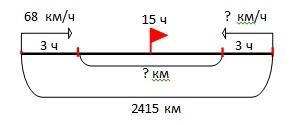 Обрати внимание – в задаче два вопроса. Дополни решение задачи. 68  15 = ___ (км) – прошёл первый поезд до встречи 2415 - ___ = ___ (км) – прошел второй поезд до встречи ___ : 15 = ___ (км/ч) – скорость второго поезда ___ + ___ = ___ (км/ч) – скорость сближения двух поездов ___  3 = ___ (км) – расстояние, которое прошли поезда за 3 ч 2415 - ____ = ___ (км) – расстояние между поездами через 3 часа после отправления Ответ: второй поезд шёл со скоростью __км/ч, расстояние между поездами через 3 часа после отправления ___ км. . Ответ 68  15 = 1020 (км) – прошёл первый поезд до встречи 2415 - 1020 = 1395 (км) – прошел второй поезд до встречи 1395 : 15 = 93 (км/ч) – скорость второго поезда 68 + 93 = 161 (км/ч) – скорость сближения двух поездов 161  3 = 483 (км) – расстояние, которое прошли поезда за 3 ч 2415 - 483 = 1932 (км) – расстояние между поездами через 3 часа после отправления Ответ: второй поезд шёл со скоростью 93 км/ч, расстояние между поездами через 3 часа после отправления 1932 км. Пример задания Лена купила две ручки и блокнот. Цена одной ручки 15 р. 20 к., другая в 2 раза дороже. Блокнот стоит 42 р. Сколько денег израсходовала Лена? Выбери схему, которая соответствует этой задаче.                                                                                   Кто решил задачу правильно? Отметь.   Маша решила задачу так: 1) 1520 • 2 = 3040 (к.) 2) 3040 + 4200 = 7240 (к.) Ответ: 72 р. 40 к.   Рома – так: 1) 1520 : 2 = 760 (к.) 2) 760 + 4200 = 4960 (к.) Ответ: 49 р. 60 к.   Витя решил: 15 р. 20 к. • 2 = 30 р.40 к. 30 р.40 к. + 42 р. = 72 р.40 к. Ответ: 72 р. 40 к. . Ответ 	 Схема задачи 	 Миша и Витя решили задачу правильно. Пример задания Лена и Юля купили открытки по цене 14 р. Лена заплатила за открытки 70 р. Сколько денег заплатили девочки за открытки, если Лена купила на 3 открытки больше, чем Юля? Заполни таблицу. Реши задачу по плану: Найду, сколько открыток купила Лена. ___       ___   =   ____ (откр.) Найду, сколько открыток купила Юля.  ___       ___  =  ____ (откр.) Найду, сколько денег заплатила Юля за свои открытки. ___       ___   =   ____ (р.) Найду, сколько денег заплатили девочки за открытки.  ___       ___   =   ____ (р.) Ответ: ____ р. за покупки. Ответ Найду, сколько открыток купила Лена. 70 : 14 = 5 (откр.) Найду, сколько открыток купила Юля.  5 + 3  =  8 (откр.) Найду, сколько денег заплатила Юля за свои открытки. 14 • 8 = 112 (р.) Найду, сколько денег заплатили девочки за открытки.  70 + 112 = 182 (р.) Ответ: 182 р.  за покупки. Пример задания Лена купила три шоколадки. Цена одной 34 р. 50 к., другая на 1 р. 50 к. дороже, а третья – на  4 р. 50 к. дешевле, чем первая. Сколько денег было у Лены, если осталось 10 р. 20 к. Вставь в схему числовые данные задачи. Схема поможет тебе решить задачу. 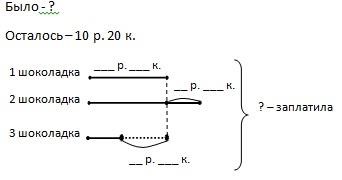 Прочитай рассуждение решения этой задачи. Вставь пропущенные части решения. Чтобы узнать, сколько денег было у Лены, надо знать, сколько денег она заплатила за три шоколадки и сколько денег осталось. В задаче известно, что у Лены осталось 10 р. 20 к. и неизвестно, сколько денег заплатила Лена за три шоколадки. Чтобы найти, сколько денег заплатила Лена за три шоколадки, надо знать цены первой, второй, третьей шоколадок. Цена первой шоколадки  34 р. 50 к. Цена второй шоколадки – неизвестна, на 1 р. 50 к. дороже первой. Найду цену второй шоколадки: _____  _____ = _____ (р.) Цена третьей шоколадки – неизвестна, на  4 р. 50 к. дешевле, чем первая. Найду цену третьей шоколадки: _____  _____ = _____ (р.) Найду, сколько денег заплатила Лена за три шоколадки: _____  _____  _____ = _____ (р.) Найду, сколько денег было у Лены, если после покупки осталось 10 р. 20 к.:  _____  _____ = _____ (р.) Ответ: ______ р. ___ к. было у Лены. Ответ 34 р. 50 к. + 1р. 50 к. = 36 р.00 к.  34 р. 50 к. - 4р. 50 к. = 30 р.00 к.  34 р. 50 к. + 36 р. 00 к. + 30 р. 00 к. = 100 р.50 к. 100 р.50 к. + 10 р. 20 к. = 110 р. 70 к. Ответ: 110 р. 70 к. было у Лены. Пример задания Длина пришкольного участка прямоугольной формы 120 м, а ширина 85 м.   3 часть площади занята цветами, а остальная часть – овощами и ягодами. Чему равна площадь участка, занятая овощами и ягодами? Соотнеси действия и пояснения к ним. Соедини линиями.                                    120 * 85 = 10200 (кв. м )           длина участка, занятого цветами             120 : 3 = 40 (м)                          площадь участка с цветами 40 * 85 = 3400 (кв. м )               площадь участка, занятого овощами и                                                             ягодами 10200 – 3400 = 6800 (кв. м )     длина участка с цветами  Пример задания У мальчика было 90 книг. 28 он поставил на первую полку, 12 на вторую, остальные – на третью. Сколько книг на третьей полке? Определи форму записи решения задачи: решение по действиям решение по действиям с пояснением решение с вопросами 4. решение выражением. . Ответ Пример задания Пример задания Пример задания Пример задания У одной закройщицы было 15 м ткани, у другой – 12 м. Из всей ткани они скроили платья, расходуя на каждое по 3 м. Сколько всего платьев они скроили? Рассмотри два варианта решения этой задачи. Какой вариант верный? У одной закройщицы было 15 м ткани, у другой – 12 м. Из всей ткани они скроили платья, расходуя на каждое по 3 м. Сколько всего платьев они скроили? Рассмотри два варианта решения этой задачи. Какой вариант верный? У одной закройщицы было 15 м ткани, у другой – 12 м. Из всей ткани они скроили платья, расходуя на каждое по 3 м. Сколько всего платьев они скроили? Рассмотри два варианта решения этой задачи. Какой вариант верный? У одной закройщицы было 15 м ткани, у другой – 12 м. Из всей ткани они скроили платья, расходуя на каждое по 3 м. Сколько всего платьев они скроили? Рассмотри два варианта решения этой задачи. Какой вариант верный?   1 вариант   2 вариант 1 способ: 15 + 12 = 27 (м) 27 : 3 = 9 (п.) 1 способ: 15 : 3 = 5 (п.) 12 : 3 = 4 (п.) 5 + 4 = 9 (п.) 2 способ: (15 + 12) : 3 = 9 (п.) . 2 способ: 15 : 3 + 12 : 3 = 9 (п.) Ответ Ответ Ответ Ответ 1 вариант 1 вариант 1 вариант 1 вариант Пример задания В 	массовом 	легкоатлетическом 	пробеге 	приняли 	участие 	570 участников. На первом этапе с трассы сошли 24 участника, на втором – 36. Сколько участников пробега прибежали к финишу? Выбери выражение, которое является решением задачи.  36 – 24  24 + 36  570 – 36  570 - 24  570 – 24 – 36  570 – 36 – 24 Запиши решение в тетради. Ответ: ____ участников. Ответ 570 – 24 – 36 = 510 (уч.) Ответ: 510 участников. Пример задания Рассмотри схему:  	12 	8 	?  	36 Используя схему, вставь пропущенные в тексте задачи слова и числа: В автобусе ___ мест. Детьми занято ___ мест. Взрослыми занято ___ мест. Сколько свободных мест в автобусе? Закончи решение задачи разными способами: 	1-й способ: 	2-й способ: 	3-й способ: 12 + 8 = ___ 	1) 36 – 12 = ___ 	1) 36 – 8 = ___ __ - __ = ___ 	2) __ - __ = ___ 	2) __ - __ = ___ Ответ: ___ мест 	Ответ: ___ мест 	Ответ: ___ мест Ответ 	1-й способ: 	2-й способ: 	3-й способ: 12 + 8 = 20 	1) 36 – 12 = 24 	1) 36 – 8 = 28 36 - 20 = 16 	2) 24 - 8 = 16 	2) 28 - 12 = 16 Ответ: 16 мест 	Ответ: 16 мест 	Ответ: 16 мест Пример задания Два хоккеиста начали одновременно бег навстречу друг другу и встретились через 7 с. Скорость одного из них равна  3 м/с,  второго - 5 м/с. Какое расстояние было между хоккеистами? Дополни схему. 	__  _ /_ 	__  _ /_  	__ _ 	__ _ Реши двумя способами. 	__ По действиям: ___  ___ = ___ (__) ___  ___ = ___ (__) ___  ___ = ___ (__) Выражением: ___  ___   ___  ___ = ___ (__) Ответ: расстояние между хоккеистами ___ __. Ответ По действиям: 3  7 = 21 (м) 5  7 = 35 (м) 3) 21 + 35 = 56 (м) Выражением: 3  7 + 5  7 = 56 (м) Ответ: расстояние между хоккеистами 56 м. 